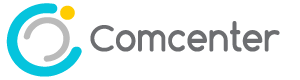 แบบบันทึกขอใช้การให้บริการซ่อมและบำรุงรักษาระบบโทรศัพท์ผู้ขอรับบริการ............................................................................ คณะ/หน่วยงาน...............................................................................เบอร์โทรศัพท์ที่ติดต่อได้..................................................... Email.....................................................................................................มีความประสงค์ จะซ่อมแซมและบำรุงรักษาระบบโทรศัพท์หมายเลข..................................................................................................สถานที่ดำเนินการ (อาคาร/ชั้น/ห้อง)...............................................................................................................................................สาเหตุที่ชำรุด/อาการเบื้องต้น........................................................................................................................................................ ลงชื่อ .................................................... ผู้ขอรับบริการ          ลงชื่อ .................................................... ผู้รับแจ้ง      (….....………………………..……………)				(….....………………………..……………)    วันที่ .........................................…				 วันที่ ............................................การพิจารณาของหัวหน้างาน           เห็นควรอนุมัติมอบมายให้............................................................................................................................. ดำเนินการ ไม่เห็นควรอนุมัติ เนื่องจาก ................................................................................................................................................ลงชื่อ ............................................... ผู้มอบหมายงาน(….....………………………..……………)   วันที่ ........................................................   ผลการปฏิบัติงาน ได้ดำเนินงานในวันที่………………/....................พ.ศ. ................ สำเร็จ ไม่สำเร็จ เนื่องจาก .............................................................................................................................................................วัสดุ/อุปกรณ์/ที่ใช้ในการดำเนินงาน ................................................................................................................................................................................................................................................................................................................................................................. ................................................................................................................................................................................................................ลงชื่อ ............................................... ผู้ปฏิบัติ                                                         (….....………………………..……………) วันที่ ........................................................